CITY OF CREEDMOOR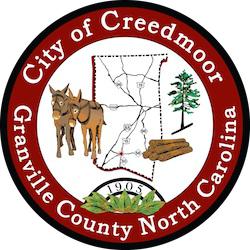 BOARD OF COMMISSIONERSBOC - WORK SESSIONAUGUST 21, 20236:00 PMCALL TO ORDER AND INVOCATION | Mayor Wheeler and Mayor Pro Tem AlbrightPLEDGE OF ALLEGIANCE | Commissioner KicinskiROLL CALLAPPROVAL OF AGENDAINTRODUCTIONS, RECOGNITIONS AND PRESENTATIONS5.a  Proclamation for Pecan Hill Neighborhood 35th Annual Reunion | Mayor Robert WheelerDISCUSSION ITEMS6.a  Creedmoor Volunteer Fire Department Update | Chief Fisher and Assistant Chief Foley6.b	Update on FY24 Community Center PROGRAMS, Proposed City Sponsored EVENTS and update on the Creedmoor Music Festival (CMF), | Christopher Horrigan6.c	GOGov Update | Commissioner Gleason6.d	City of Creedmoor Diversity Equity & Inclusion (DEI) Advisory Board Update | Commissioner Gleason6.e	SGWASA Water and Sewer Allocation Discussion | Michael S. Frangos AICP, CZO6.f	Discussion on Mayor's Term Limits | Kevin Hornik6.g	Second Extension of Waste Industries (GFL, Environmental) Solid Waste Collection Transportation and Disposal Agreement | Michael Turner6.h	Update on Creedmoor Veterans Organization Banners and Veterans Memorial | MPT Albright and Commissioner Wilkins6.i	Financial Summary Report | Lee FainesADJOURNMENTCLOSED SESSION8.a  Closed Session per § 143-318.11.a (3), (6) Attorney Client Privilege and Personnel1